Head Teacher:  Ms Andrea Henderson 						   Dunrossness Primary SchoolDunrossnessShetland  ZE2 9JGTelephone: 01595 745440										Fax: 01950 460803     E-mail:  dunrossness@shetland.gov.ukBlog: https://blogs.glowscotland.org.uk/sh/dunrosness/29th May 2018Dear Parent/Guardian,P2/3 Trip to Pool of VirkiePrimary 2/3 will be visiting the Pool of Virkie on Thursday 7th June do some fieldwork as part of theirTopic  The bus will leave the school at 11.20am and the children will be back at school in time for lunch. The children will be accompanied by Mrs Inkster and Mr Rose but we also require at least another two adult helpers before the trip can go ahead to assist the children in exploring this habitat and to accompany them on the bus.. If you are able to help, please contact the School as soon as possibleAlthough it is ‘summer’, please ensure your child brings wellies and a waterproof coat as they will be outside on a shoreline exposed to the elements and the weather may not be as seasonal as we would like!Please ensure that your child has wellies or sturdy walking shoes and suitable clothing depending on the weather.If you do not wish your child to attend this outing, please let us know as soon as possible.Yours sincerely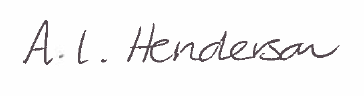 Andrea Henderson